La kermesseSamedi 10 juin 2023, c’était la kermesse de l’école du Sacré Cœur. Dans une ambiance festive et conviviale, les élèves ont présenté leurs danses. En début et fin de spectacle, ils ont dansé tous ensemble au rythme du Pérou, danse que Diana leur avait apprise lors de la semaine sans cartable.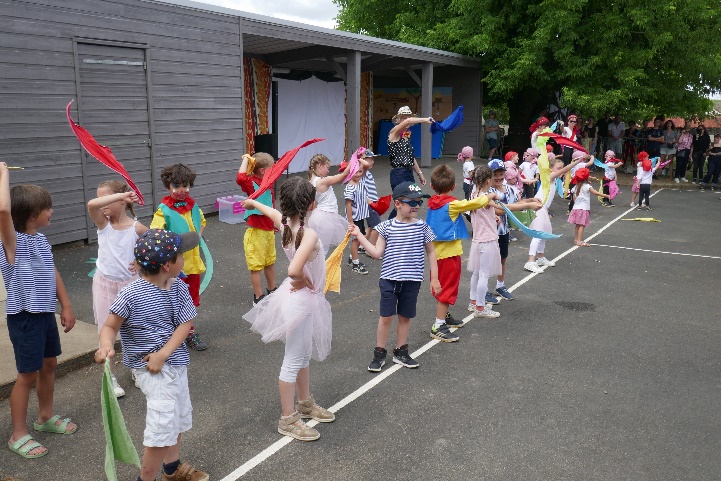 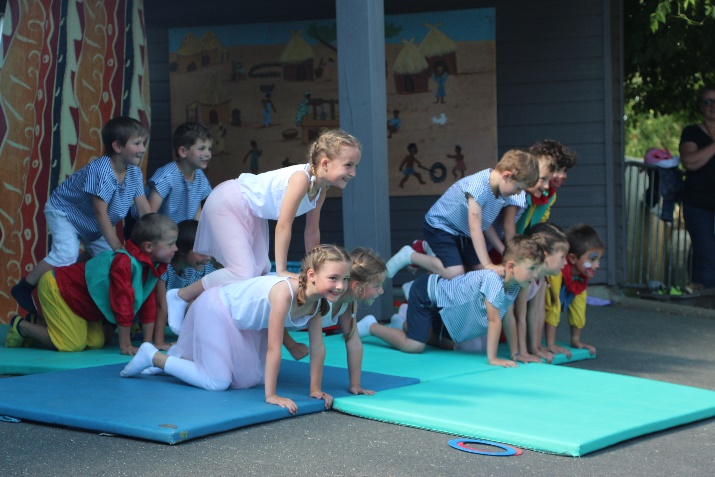 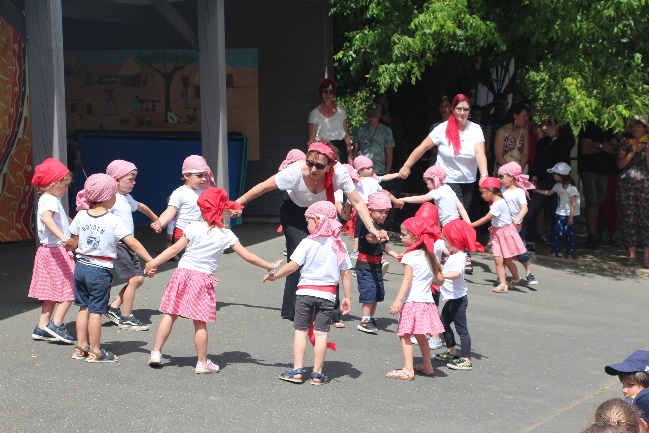 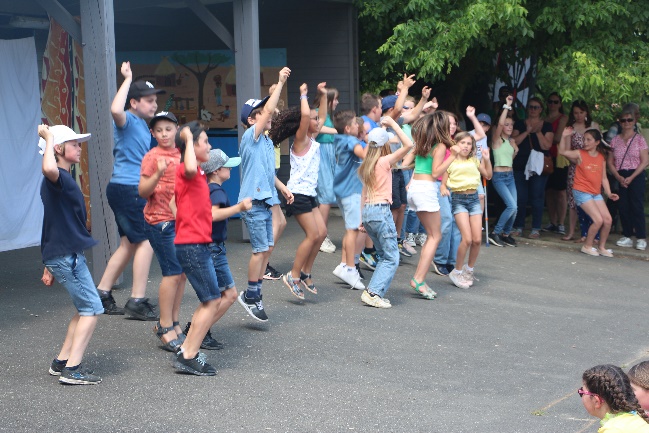 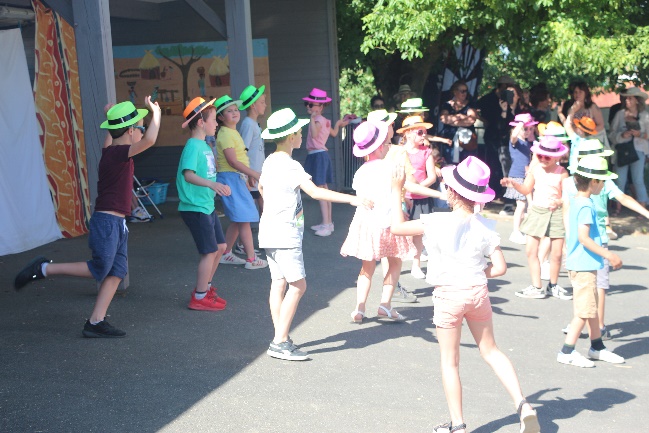 